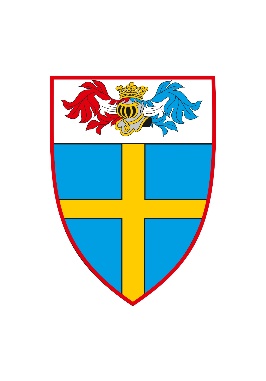         REPUBLIKA HRVATSKAKRAPINSKO-ZAGORSKA ŽUPANIJA  OPĆINA SVETI KRIŽ ZAČRETJEOBRAZLOŽENJE UZ I. IZMJENU I DOPUNU PORARAČUNA OPĆINE SVETI KRIŽ ZAČRETJE ZA 2023. GODINU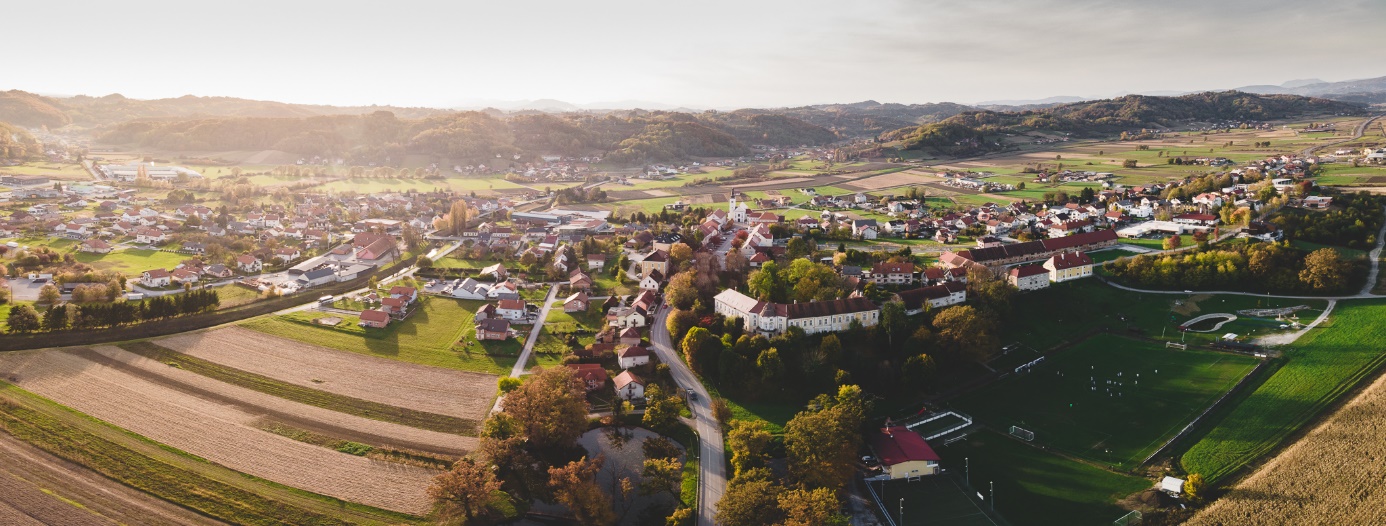 Odstupanje od prvotnog plana sasvim je normalna pojava, zbog koje se rade izmjene i dopune proračuna, odnosno rebalans. Redovitim praćenjem i uspoređivanjem stvarnih prihoda i rashoda s projiciranim prihodima i rashodima može pomoći u otkrivanju potencijalnih odstupanja i omogućiti pravovremene ispravke. Odstupanja su, dakle, uobičajena te su moguća kao posljedica više faktora:•	neočekivani troškovi koji su uzrokovani rastom cijena sirovina i troškova rada•	povećanje opsega projekta nakon što su radovi započeli•	nepredviđene okolnosti kao što su primjerice potres, pandemija, rat i sl.•	poboljšanje gospodarskih uvjeta koje dovodi i do povećanja prihoda•	povećanje dohotka građana koje rezultira povećanjem prihoda od poreza•	drugoProračun Općine Sveti Križ Začretje za proračunsko razdoblje 2023. godina čini konsolidirani proračun koji uključuje dva proračunska korisnika; Općinska knjižnica i čitaonica Sveti Križ Začretje i Dječji vrtić Sveti Križ Začretje.Izvorno planirani konsolidirani proračun planiran je u ukupnom iznosu od 3.942.278,66 € (29.703.098,57 kn), dok su I. izmjenom i dopunom proračuna isti povećani za 380.774,67 € (2.492.221,74 kn) te iznose 4.273.053,33 € (32.195.320,31 kn).Najveću stavku porasta konsolidiranog proračuna čine sredstva dobivena temeljem prijenosa sredstava EU, točnije iz Fonda solidarnosti kao sredstva za ublažavanje šteta nastalih kao posljedica potresa. Nije na odmet spomenuti također i porast prihoda ostvaren na temelju porasta prihoda kao rezultat povećane naplate poreza na dohodak. Od ukupnog konsolidiranog proračuna, Općina I. izmjenom i dopunom istog za potrebe proračunskog korisnika Općinska knjižnica i čitaonica Sveti Križ Začretje izdvaja 73.162,07 €, dok za poslovanje proračunskog korisnika Dječji vrtić Sveti Križ Začretje izdvaja 583.047,64 €. Proračunski korisnik Općinska knjižnica i čitaonica Sveti Križ Začretje izvorno je planirala 62.709,94 € od čega iz proračuna Općine 58.727,98 €, dok se preostali dio od 3.981,96 € odnosi na vlastite prihode te prihode osnovane po drugim osnovama. I. izmjenom i dopunom Financijskog plana Općinske knjižnice i čitaonice ukupni planirani prihodi su se povećali te iznose 73.162,07 €, od čega se na sredstva iz općinskog proračuna odnosi iznos od 63.689,18 €, a preostali dio od 9.472,89 € na vlastite prihode i prihode po drugim osnovama. Kod proračunskog korisnika Dječji vrtić Sveti Križ Začretje izvorno izvorni plan prihoda iznosio je 583.047,64 €, od čega iz proračuna Općine 458.949,64 €, te vlastitih i prihoda iz drugih izvora 124.098,00 €. I. izmjenom i dopunom Financijskog plana Dječjeg vrtića Sveti Križ Začretje ukupni planirani prihodi nisu se promijenili te iznose 583.047,64 €, no promijenio se omjer koji se izdvaja iz proračuna Općine, 437.642,37 €, te vlastitih i prihoda iz ostalih izvora 145.405,27 €, od kojih svakako treba napomenuti sredstva dobivena od Središnjeg državnog ureda za demografiju na temelju kojih se roditelje oslobodilo plaćanja jedne rate plaćanja usluga predškolskog odgoja.  Provedenom korekcijom rezultata, zbog kasnije zaprimljenih računa za usluge opskrbe plinom, pojedinačni proračun Općine bilježi višak prethodnih godina 945.487,11 €. Proračunski korisnik Općinska knjižnica i čitaonica ne bilježi preneseni višak dok proračunski korisnik Dječji vrtić Sveti Križ Začretje bilježi preneseni višak iz prethodnih godina u iznosu od 4.372,08 €. Sukladno navedenome ukupni konsolidirani višak iznosi 949.859,19 €.Što se tiče rashodovne strane konsolidiranog proračuna, prvotnim planom planirani su ukupni rashodi u iznosu od 4.608.139,92 € (34.720.030,23 kn) od čega rashodi proračunskog korisnika Općinska knjižnica i čitaonica iznose 62.709,94 €, a proračunskog korisnika Dječji vrtić Sveti Križ Začretje 583.047,64 €. I. izmjenom i dopunom proračuna ukupni planirani rashodi povećali su se za 614.772,60 € (4.632.004,15 kn) te sada ukupno iznose 5.222.912,52 € (39.352.034,38 kn) od čega se na proračunskog korisnika Dječji vrtić Sveti Križ Začretje i dalje odnosi 583.047,64 € dok proračunski korisnik Općinska knjižnica i čitaonica u ukupnim rashodima ima udio od 73.162,07 €. P R I H O D IUkupni prihodi proračuna povećavaju se za 330.774,67 € te sada iznose 4.273.053,33 €.61111	Porez na dohodak od nesamostalnog radaShodno dosadašnjem ostvarenju po predmetnom kontu te rasporedu poreza na dohodak od nesamostalnog rada koji se vrši temeljem dostavljanja obavijesti FINA-e, a sukladno uputi Ministarstva financija, predlaže se povećanje za 413.505,00 €.66121	Porez i prirez na dohodak od obrta i s obrtom izjednačenih djelatnosti, na dohodak od slobodnih zanimanja, na dohodak od poljoprivrede i šumarstva i drugih djelatnostiPrema ostvarenju po kontu, a sukladno rasporedu poreza na dohodak koji se vrši temeljem dostavljanja obavijesti FINA-e planiran je iznos od 46.300,00 €.61122 	Porez i prirez na dohodak od obrta i s obrtom izjednačenih djelatnosti i na dohodak od slobodnih zanimanja koji se utvrđuje paušalnoSukladno rasporedu poreza na dohodak na navedeni konto raspoređuju se sredstva u ukupnom iznosu od 13.500,00 €.61123	Porez i prirez na dohodak od drugih samostalnih djelatnosti koje se povremeno obavljajuTakođer, sukladno rasporedu poreza na dohodak na navedeni konto raspoređuje se 35.600,00 €.61131 	Porez i prirez na dohodak od imovine i imovinskih pravaSukladno rasporedu poreza na dohodak sredstva po ovoj osnovi povećavaju se za 2.790,00 te sad iznose 13.800,00 €.61132	Porez i prirez na dohodak od iznajmljivanja stanova, soba i posteljina putnicima i turistima Prema ostvarenju, a sukladno rasporedu poreza na dohodak planiraju se sredstva ostvarenja po navedenoj osnovi u iznosu od 600,00 €.61133 	Porezi prirez po odbitku na dohodak od najamnine i zakupnineSukladno rasporedu poreza na dohodak temeljem obavijesti koje dostavlja FINA predlaže se povećanje sredstava u iznosu od 3.838,00 €.61141	Porez i prirez na dohodak od dividendi i udjela u dobitiProvedenim knjiženjima, a sukladno obavijestima FINA-e dolazi do povećanja ostvarenja po predmetnom kontu shodno čemu se predlaže povećanje istog za 42.045,00 €.61143	Porez i prirez po odbitku na dohodak od kamataObzirom na dinamiku mjesečnog ostvarenja temeljem evidentiranja obavijesti FINA-e na ovom kontu predlaže se smanjenje u iznosu od 1.982,00 €. 61145	Porez i prirez od osiguranja života i dobrovoljnog mirovinskog osiguranjaPrema obavijesti FINA-e ostvarenja po ovom kontu nema te se stoga predlaže smanjenje planiranog iznosa za 1.027,23 €.61151	Porez i prirez na dohodak po godišnjoj prijaviKnjigovodstveno evidentiranje vrši se temeljem dostavljene obavijesti FINA-e te ukupno planirano ostvarenje iznosi 65.000,00 €61161	Porez i prirez na dohodak utvrđen u postupku nadzora za prethodne godineSukladno dosadašnjem ostvarenju po predmetnom kontu predlaže se ukupni godišnji plan u iznosu od 3.500,00 €.61171	Povrat poreza i prireza po godišnjoj prijaviNa ovom kontu potrebno je planirati sredstva po osnovi povrata poreza i prireza po godišnjoj prijavi koja se evidentiraju s negativnim predznakom budući da su to sredstva koja se vraćaju, odnosno određeni postotak poreza i prireza na dohodak se ne uplaćuje u proračun. Shodno evidenciji na osnovi FINA-inog rasporeda poreza na dohodak planirana su sredstva u iznosu od -310.000,00 €.61314	Porez na kuće za odmorSukladno dosadašnjem ostvarenju po navedenom kontu, te očekivanoj dinamici naplate do kraja godine predlaže se smanjenje po kontu u iznosu od 1.025,15 €.61341	Porez na promet nekretninaObzirom na trenutno stanje te planirano ostvarenje do kraja godine predlaže se smanjenje ostvarenja po navedenome kontu u iznosu od 9.542,00 €. 63311	Tekuće pomoći iz državnog proračunaPored sredstava fiskalnog izravnanja na ovom kontu evidentirane su i ostale pomoći iz državnog proračuna od kojih je svakako važno istaknuti sredstva pomoći koje država daje za fiskalnu održivost dječjih vrtića. Na temelju dosadašnjeg ostvarenja, ali i planiranog budućeg ostvarenja po navedenome kontu planira se smanjenje u iznosu od 25.446,00 €. 63312	Tekuće pomoći iz županijskog proračunaNa temelju dogovora, odnosno sporazuma i potpisanih ugovora s KZŽ, planira se ostvarenje po navedenom kontu u ukupnom iznosu od 12.200,00 €, odnosno smanjenje od 1.075,00 €.63321	Kapitalne pomoći iz državnog proračunaOpćina se tokom godina aktivno javljala na natječaje i javne pozive Ministarstava i sukladno pozitivno ocjenjenim projektima prihodovala određeni iznos sredstava. Obzirom na dosad evidentirana sredstva na predmetnom kontu, te sredstva koja će se evidentirati do kraja godine, a odnose se na sredstva za sufinanciranje projekta asfaltiranja nerazvrstanih cesta, predlaže se smanjenje za iznos od -159.446,00 €.63322	Kapitalne pomoći iz županijskih proračuna Shodno ugovorenim pomoćima, odnosno planiranom ostvarenju do kraja godine, predlaže se smanjenje u iznosu od 8.275,00 €.63415	Tekuće pomoći od FZOEU i ostalih izvanproračunskih korisnika državnog proračunaNa predmetnom kontu evidentirana su sredstva pomoći za sanaciju štete od potresa krovišta obiteljske kuće obitelji Kišak dobivena od Hrvatskog zavoda za socijalni rad u iznosu od 1.328,02 €, te će to ujedno biti i ukupno izvršenje navedenog konta shodno čemu se predlaže smanjenje za 15.854,00 €.63245	Kapitalne pomoći od ostalih izvanproračunskih korisnika Predlaže se povećanje za ukupni iznos od 12.200,00 € što ujedno čini i ukupno ostvarenje predmetnog konta, a odnosi se na sredstva Fonda za zaštitu okoliša i energetsku učinkovitost za nabavu spremnika za odvojeno sakupljanje otpada. 63426	Kapitalne pomoći Županijske uprave za cesteSukladno dogovorima te potpisanim ugovorima planira se ukupno godišnje ostvarenje u iznosu od 60.000,00 €, odnosno smanjenje u iznosu od 6.631,00 € u odnosu na planirani iznos.63612	Tekuće pomoći iz državnog proračuna (Ministarstvo znanosti i obrazovanja)Ovdje se evidentiraju tekuće pomoći Ministarstva znanosti i obrazovanja, te ostalih korisnika državnog proračuna za program predškole. Na osnovu dobivenih sredstava Središnjeg ureda za demografiju i mlade RH, namijenjenih poslovanju dječjih vrtića, te rasterećenju roditelja od plaćanja usluga dječjeg vrtića na bazi jednog mjeseca, predlaže se povećanje ostvarenja za razliku od planiranog u iznosu od 31.903,00 €. 63622 Kapitalne pomoći Državnog proračuna za KnjižnicuBudući da je Ministarstvo kulture i medija povećalo fond sredstava za nabavu knjižnične građe, te promijenila i model nabave knjižnične građe, u smislu da od ove godine vrši prijenos novčanih sredstava za razliku od prošle godine gdje je direktno davala knjižničnu građu, predlaže se povećanje u iznosu od 5.391,93 €63821	Kapitalne pomoći iz državnog proračuna temeljem prijenosa EUNa temelju dobivenih sredstava EU po osnovi Fonda solidarnosti za otklanjanje štete uzrokovane potresom, kojima se u sto postotnom iznosu financira održavanje i sanacija infrastrukture stradale u Zagrebačkom i Petrinjskom potresu, gdje je Općina kroz dobivena sredstva djelomično sanirala krovište stare gospodarske zgrade (staja) Banovina, te dvije nerazvrstane ceste u naseljima Brezova i Ciglenica Zagorska, bilježimo značajno povećanje novčanih sredstava ostvarenih po predmetnom računu u iznosu od 700.092,43 €.64225	Prihod od zakupa poslovnih objekataObzirom na istek ugovora s tvrtkom Zagorjegradnja d.o.o., te raskida ugovora s Kos Marijom, nakon zatvaranja pekare u poslovnom prostoru u vlasništvu Općine Sveti Križ Začretje, neminovno je smanjenje ostvarenja po predmetnom računu u iznosu od 5.010,00 €. 64229	Ostali prihodi od zakupa i iznajmljivanja imovineEvidentirano povećano ostvarenje po ovoj osnovi uslijed naplate najma prostora, prvenstveno Festivala, odnosno kućica za vrijeme trajanja istog, te plac i ostala događanja poput Krizme, Pričesti. Sukladno navedenom predlaže se povećanje od 4.336,39 € u odnosu na planirana sredstva.64244	Naknada za korištenje cestovnog zemljištaTemeljem pozitivno riješene sudske presude prošle godine u slučaju s tvrtkom Hrvatski telekom d.d., a vezano uz korištenje pojasa nerazvrstanih cesta u vlasništvu Općine za vlastitu infrastrukturu, utvrđeno je ostvarenje po predmetnome kontu te se stoga predlaže smanjenje sredstava u iznosu od 42.794,00 €.65221	Vodni doprinosPredlaže se smanjenje u iznosu od 2.481,68 € obzirom na manje ostvarenje po predmetnom računu. 65241	Šumski doprinosPrema trenutnom ostvarenju računa predlaže se smanjenje za 1.227,00 €.65264	Sufinanciranje cijene usluge, participacije i sličnoS obzirom na mjesečnu dinamiku priljeva odnosno uplata roditelja za boravak djece u Dječjem vrtiću predlaže se smanjenje na predmetnom kontu za 10.703,07 €.65267	Prihodi s osnova osiguranja, refundacije štete i totalne štetePrikazuje prihode DV ostvarene po osnovi povrata sredstava od strane osiguranja koje je ostvareno u iznosu od 169,05 što ujedno čini i povećanje predmetnog računa.652690 Ostali nespomenuti prihodi Knjižnica – članarinaObzirom na povećanje broja aktivnih članova bilježi se i veće ostvarenje na navedenom računu, te se predlaže povećanje istog za 97,00 €.652692  Ostali nespomenuti prihodiPredlaže se povećanje za 11.863,86 obzirom na ostvarenje po predmetnom računu koje se pretežito odnosi na nagodbu sklopljenu s tvrtkom Vodolim vezano uz sanaciju terase zgrade dječjeg vrtića. 65311	Komunalni doprinosOstvarenjem značajnog komunalnog doprinosa vezanog za Zonu malog gospodarstva predlaže se povećanje na predmetnom računu za 9.863,86 €.65321	Komunalne naknadeKako nije bilo revidiranja i povećanja cijene komunalne naknade, te prema trenutnom ostvarenju predlaže se smanjenje od 13.718,00 € u odnosu na planirano.65322	Grobna naknadaObzirom na dospijeće grobne naknade u srpnju, dinamiku ostvarenja po predmetnom računu te naplatu po poslanim opomenama predlaže se smanjenje od 9.470,00 € u odnosu na planirana sredstva.66311	Tekuće donacije od fizičkih osobaPredlaže se smanjenje za 430,00 € obzirom da su izostale donacije fizičkih osoba za Dječji vrtić Sveti Križ Začretje.66313	Tekuće donacije od trgovačkih društavaObzirom na potpisivanje Sporazuma s tvrtkom Eko flor plus d.o.o. u plaćanju troškova zbrinjavanja, odnosno odlagališta otpada, predlaže se povećanje za iznos od 15.000,00 €.66314	Tekuće donacije ostalih subjekata izvan općeg proračunaSukladno ostvarenju predlaže se povećanje za kod Financijskog plana Dječjeg vrtića Sveti Križ Začretje za 829,29 € koliko iznosi donacija Udruge za promicanje učenja stranih jezika „Naučimo puno“. Što se tiče istog konta u proračunu Općine bilježimo smanjenje cjelokupnog iznosa od 3.982,00 € budući da je izvjesno kako do kraja godine ostvarenja po istome neće biti.66324	Kapitalne donacije ostalih subjekata izvan općeg proračunaS Hrvatskim vodama potpisan je ugovor kojim će se sufinancirati projektna dokumentacija sanacije klizišta. Zahtjev za isplatom sa svom relevantnom dokumentacijom je predan te se očekuje uplata novčanih sredstava. Obzirom na manji iznos sredstava od planiranih te izostanka sredstava od ostalih subjekata predlaže se smanjenje po predmetnom kontu u iznosu od 24.817,00 €,68191	Ostale nespomenute kazneBudući da ove godine nisu naplaćene kazne za neodržavanje poljoprivrednih površina predlaže se cjelokupno smanjenje sredstava na računu u iznosu od 6.640,00 €.71112	Poljoprivredno zemljišteOpćina je tokom godine, kao rezultat ošasne imovine, postala vlasnikom određenog broja poljoprivrednih zemljišta. Kako na početku godine nisu bila planirana sredstva na predmetnom kontu, a Općina je ostvarila prihod od prodaje pojedinih poljoprivrednih zemljišta potrebno je povećati planirani iznos za ostvarenih 7.300,00 €.71112	Građevinsko zemljišteGrađevinska zemljišta, koja su također rezultat ošasne imovine, neće biti prodana do kraja godine pa se stoga bilježi manje ostvarenje od planiranog u iznosu od 13.275,00 €.72119	Prihod od prodaje stanovaBudući da nije bilo zainteresiranih po objavljenom javnom pozivu za prodaju nekretnine (kuće) u vlasništvu Općine Sveti Križ Začretje, stečenu ošasnom imovinom, predlaže se smanjenje cjelokupnog planiranog iznosa po predmetnom kontu u iznosu od 19.910.00 €721491 Prihod od prodaje grobnih mjesta – novo grobljeJavni poziv za prodaju novoizgrađenih grobnica planira se provesti sljedeće godine sukladno čemu se predlaže smanjenje cjelokupnog iznos planiranih sredstva po predmetnom kontu u iznosu od 100.870,00 €.83212	Dionice i udjeli u glavnici trgovačkih društava u javnom sektoruObzirom da ove godine nije proveden postupak procjene udjela u tvrtki Total energy d.d. te shodno istome nije ni pokrenut postupak kupoprodaje istih nužno je smanjiti planirani prihod od prodaje udjela u cjelokupnom iznosu od 358.352,00 €. Postupak se planira provesti sljedeće godine te će isto biti planirano u 2024. godini.84711	Primljeni zajmovi od državnog proračuna - kratkoročniPrema dinamici otplate beskamatnih zajmova, te predanom zahtjevu o otplati beskamatnih zajmova u potpunosti, izvjesno je kako do kraja godine na predmetnom kontu ne bi trebalo biti ostvarenja, sukladno čemu se predlaže kompletno umanjenje sredstava na računu u iznosu od 53.090,00 €.R A S H O D IUkupni rashodi smanjuju se za 614.772,60 € i sad iznose 5.222.912,52 €. OBRAZLOŽENJE POSEBNOG DIJELA PRORAČUNA – PROGRAMSKA KLASIFIKACIJARAZDJEL 001: OPĆINSKO VIJEĆEPredlaže se smanjenje planiranih sredstava razdjela za iznos 9.345,56 €, odnosno novi plan razdjela od 26.484,12 €. PROGRAM: Donošenje akata i mjera iz djelokruga predstavničkog i izvršnog tijelaA100001 Predstavničko i izvršno tijeloKonto 3291 Naknade za rad predstavničkih i izvršnih tijela, povjerenstava i sl.Ostvarenje obuhvaća naknade predsjedniku vijeća te vijećnicima za prisustvovanje na sjednicama Općinskog vijeća koje je zbog slabijeg odaziva vijećnika i manjeg broja sjednica manje od planiranog te se predlaže smanjenje od 3.163,00 €.Konto 3293 ReprezentacijaNa ovom kontu iskazani su troškovi reprezentacije za 2023. godinu, koji su ostvareni u većem iznosu od planiranog zbog općeg porasta cijena na tržištu, ali i zbog veće potrebe za reprezentacijom te se stoga predlaže povećanje od 3.845,00 € na predmetnom kontu. Također na kontu reprezentacije evidentirani su i troškovi obilježavanja Dana Općine koji je također zbog porasta opće razine cijena i bogatijeg sadržaja nužno povećati za 1.946,00 €.Konto 3299 Ostali nespomenuti rashodi poslovanjaPod predmetnim programom, odnosno aktivnosti evidentirana su sredstva predviđena za rad Savjeta mladih koja u promatranom razdoblju neće biti ostvarena te se predlaže cjelokupno smanjenje planiranih sredstava u vrijednosti od 132,72 €.Također su na ovom kontu planirana sredstva za održavanje izbora za vijeća mjesnih odora koja se također nisu provela ove godine, već je njihovo provođenje planirano u sljedećoj proračunskoj godini, te se shodno navedenome predlaže smanjenje planiranih sredstava za cjelokupni iznos od 11.250,00 €. Konto 3811 Tekuće donacije u novcuBudući da su sva sredstva ugovorena s LAG-om Zagorje-Sutla, kojem je Općina član, za provedbu zajedničkih projekata isplaćena predlaže se smanjenje u iznosu od 590,84 €. PROGRAM: Razvoj civilnog društva – političke strankeA100002 Osnovne funkcije stranakaRAZDJEL 002: JEDINSTVENI UPRAVNI ODJELPredlaže se smanjenje planiranih sredstava razdjela za iznos 28.147,46 €, odnosno novi plan razdjela od 356.367,41 €. PROGRAM: Javna uprava i administracijaA100003 Plaće i materijalni troškovi Jedinstvenog upravnog odjelaKonto 3121 Ostali rashodi za zaposleneObzirom da ove godine nije ostvareno planirano novo zapošljavanje nisu ni ostvareni ukupni planirani troškovi po predmetnom kontu, te se predlaže smanjenje istog za 2.908,00 €.Konto 3212 Naknada za prijevoz, za rad na terenu i odvojeni životSukladno općem porastu cijena pa i naftnih derivata, rasla je i cijena usluge prijevoza, sukladno čemu su planirana sredstva za troškove prijevoza zaposlenih na posao i s posla nedostatna te se predlaže povećanje istog za 382,00 €.Konto 3214 Ostale naknada troškova zaposlenimaNa ovom kontu evidentira se upotreba privatnog automobila u službene svrhe koje je, zbog porasta cijene naknade po prijeđenom km, veće od planiranog pa se stoga predlaže povećanje za iznos od 136,00 €.Konto 3221 Uredski materijal i ostali materijalni rashodi	Opći porast cijena na tržištu nije zaobišao ni uredski materijal te troškove stručne literature koji su evidentirani na navedenom kontu. Shodno navedenome nužno je povećati iznos u dijelu koji se odnos na troškove uredskog materijala za 285,00 €, a u dijelu koji se odnosi na stručnu literaturu za 472,77 € u odnosu na planirano.A100004 Troškovi režija i održavanja poslovnih prostoraKonto 3221 Uredski materijal i ostali materijalni rashodiNa ovaj konto pod navedenom aktivnosti knjiže se troškovi materijala i sredstva za čišćenje i održavanje svih općinskih zgrada gdje je također neminovno povećati planirana sredstava za 805,00 € uslijed već spomenutog općeg porasta cijena na tržištu, ali i povećane potrebe za održavanjem i čišćenjem.Konto 3223  EnergijaGorivo je stavaka koja tereti navedeni konto, konkretno troškovi goriva službenog automobila gdje uslijed manjeg ostvarenja tokom godine predlažemo smanjenje planiranih sredstava za 190,00 €.Konto 3231 Usluge telefona, pošte i prijevozaKonto terete troškovi fiksnog telefona te troškovi službenih mobitela općinskog načelnika i komunalnog redara. Sukladno trenutnom ostvarenju te izračunu budućih troškova do kraja godine, nužno je povećati planirana sredstva za 149,21 €.Ukupno ostvarenje troškova slanja službenih pismena prema izračunu trebalo bi bit znatno manje od planiranog budući da se nisu slala nova rješenja za komunalnu naknadu kako je bilo planirano. Sukladno istome predlaže se smanjenje planiranih troškova za 1.535,00 €.Konto 3232 Usluge tekućeg i investicijskog održavanjaEvidentira troškove usluge održavanja opreme koju koristi Jedinstveni upravni odjel te službenog automobila čije ostvarenje je manje od planiranog te se predlaže smanjenje sredstava u iznosu od 1.981,68 €.Konto 3234	Komunalne uslugeOvaj konto terete troškovi vodoopskrbe za potrebe općinske zgrade, ali i voda za zalijevanje bilja na Trgu. Kako trenutno ostvarenje ukazuje na previše planirana sredstva po predmetnome računu predlaže se smanjenje u iznosu od 396 €. A100005 Ostali rashodi Konto 3233 Usluge promidžbe i informiranjaObzirom na veći broj objava postupaka javne nabave tokom godine predlaže se povećanje predmetnog konta za 1.327,77 €.Konto 3237 Intelektualne i osobne uslugeOve godine nije se pokrenuo daljnji postupak revidiranja komunalne naknade što je u konačnici dovelo do znatno manjeg ostvarenja na predmetnom kontu. Shodno navedenome predlaže se smanjenje u iznosu od 19.390,07 €u odnosu na planirana sredstva. Konto 3238 Računalne usluge Iz godine u godinu nužno je ulaganje u nove računalne programe te u dodatne licence postojećih programa. Kada navedenome dodamo povećanje ugovorne cijene održavanja postojećih, ali i novih računalnih programa nužno je osigurati dodatna sredstva po navedenome kontu što u konačnici donosi povećanje predmetnog konta u iznosu od 3.073,00 €.Konto 3239   Ostale uslugeOvu stavku terete troškovi naknade porezne uprave koja naplaćuje 1% od prihoda na osnovi naplaćenog poreza na dohodak. Obzirom na povećanje prihoda po osnovi poreza na dohodak logično je i povećanje postotka koji se treba izdvojiti prema poreznoj upravi što u konačnici dovodi do potrebe povećanja sredstava u iznosu od 3.082,00 € u odnosu na planirano.Konto 3292 Premije osiguranjaPrema dosadašnjem ostvarenju, te sukladno važećim ugovorima, ostvarenje bi trebalo biti manje od planiranog za iznos od 1.259,00 €.Konto 3294 Članarine i normeKako su sve članarine kroz godinu evidentirane i ostvarene u manjem iznosu od planiranog predlaže se smanjenje po predmetnom kontu u iznosu od 290,00 €.s Konto 3299 Ostali nespomenuti rashodi poslovanjaSukladno evidentiranom ostvarenju tokom godine predlaže se povećanje prometnog konta za 1.345,54 €.Konto 3431 Bankarske usluge i usluge platnog prometaObzirom na uvođenje službene valute Euro, na ne korištenje okvirnog kredita te na smanjeno ostvarenje po predmetnom kontu predlaže se smanjenje predmetnog konta za 980,00 €.Konto 3434 Ostali nespomenuti financijski rashodi Prema procjeni planirana sredstva bit će i više nego dostatna za pokrivanje svih troškova po navedenome kontu. Shodno navedenome predlaže se smanjenje sredstava za 590,00 €.A100006 Nabava opremeKonto 4221 Uredska oprema i namještaj	Budući da je sve što je bilo planirano tokom godine izvršeno te da takvo izvršenje čini manje ostvarenje od planiranog predlaže se smanjenje planiranog iznosa konta za 4.809,00 €.	Konto 4223  Oprema za održavanje i zaštitu	Predlaže se smanjenje cjelokupnih planiranih sredstava u iznosu od 664,00 € budući da nije montiran novi klima uređaj koji je bio planiran.	Konto 4225  Instrumenti, uređaji i strojevi 	Obzirom na neutrošena sredstva za nabavu optičkih instrumenata, točnije kamera za videonadzor zgrade Općine i zgrade Stare škole, predlaže se smanjenje ukupno planiranih sredstava u iznosu od 6.635,00 €. Konto 4262  Ulaganja u računalne programeKontinuirano unapređenje poslovnih procesa te zakonski i programski zahtjevi primoraju nas na konstantno ulaganje u nova i dodatna programska rješenja što dovodi do potrebe osiguravanja dodatnih sredstava za ulaganja u računalne probleme, odnosno povećanja po predmetnome kontu u iznosu od 2.377,00 €.RAZDJEL 003: PREDŠKOLSKI ODGOJ I ŠKOLSTVOPredlaže se povećanje planiranih sredstava razdjela za iznos 17.775,65 €, odnosno novi plan razdjela od 1.481.039,77 €. GLAVA 01: DJEČJI VRTIĆ SVETI KRIŽ ZAČRETJEPROGRAM: Predškolski odgojA100007 Plaće i materijalni rashodi djelovanja dječjeg vrtićaUkupni rashodi  Dječjeg vrtića Sveti Križ Začretje nisu se promijenili u ukupnom iznosu te i dalje iznose 583.047,64 €. Unutar samih konta odrađene su određene izmjene i dopune.3111	Plaće za redovan radS obzirom na velik broj bolovanja tijekom godine te potrebe za zapošljavanjem kratkotrajnih zamjena, zapošljavanje trećeg odgojitelja predlaže se povećanje na poziciji za 4.000,00 €.3121	Ostali rashodi za zaposleneBudući da je više djelatnica na dužem bolovanju od 90 dana ostvarilo pravo na pomoć za slučaj bolovanja, isplaćene su dvije pomoći za slučaj smrti, tri potpore za rođenje djeteta te je najavljeno povećanje iznosa ostalih rashoda za zaposlene (božićnica, dar za djecu) došlo je do povećanih troškova na predmetnoj poziciji pa se predlaže povećanje za 4.460,93 €.3221 	Uredski materijal i ostali materijalni rashodiZbog potrebe za nabavkom dodatne didaktike, predlaže se povećanje pozicije za 1.858,00 €.Također, s obzirom na mjesečnu tendenciju potrošnje po kontu koji se odnosi na materijal i sredstva za održavanje i čišćenje, predlaže se povećanje za 500,00 €.3223	EnergijaBudući da je država ograničila cijenu energenata, iznos mjesečne potrošnje na predmetnom kontu, koji se odnosi na troškove električne energije, znatno je manji od planiranog pa se predlaže smanjenje u iznosu od 11.108,00 €.U dijelu koji se odnosi na potrošnju plina, država je također ograničila cijenu energenata pa je iznos mjesečne potrošnje na predmetnom kontu znatno manji od planiranog te se predlaže smanjenje u iznosu od 11.254,00 €.3225	Sitni inventar i auto gumePredlaže se povećanje ove pozicije za iznos od 1.858,00 € obzirom da je potrebno nabaviti dodatno posuđe za pripremu, čuvanje i serviranje hrane.3233	Usluge promidžbe i informiranjaBudući da do sada nisu utrošena sredstva na ovoj poziciji niti se takav trošak očekuje, predlaže se smanjenje u cjelokupnom iznosu od 133,00 €.3231	Usluge telefona, pošte i prijevozaPredlaže se smanjenje u iznosu od 283,00 €.3234	Komunalne uslugeSukladno manjoj kumulativnoj mjesečnoj potrošnji opskrbe vodom predlaže se smanjenje na poziciji za 1.044,00 €.Također, obzirom na dosadašnju potrošnju na predmetnome kontu, a koji se odnosi na dio iznošenja otpada, predlaže se povećanje za 358,00 €. 3238	Računalne uslugeBudući da je došlo do povećanja mjesečne naknade za održavanje programa za poslovanje Dječjeg vrtića, predlaže se povećanje za 813,00 €.Obzirom na mjesečnu tendenciju potrošnje po poziciji te potpisivanja ugovora s ovlaštenom tvrtkom za održavanje web stranice Dječjeg vrtića, predlaže se povećanje za 1.173,00 €.A100009 Nabava opreme4262	Ulaganje u računalne programeZbog zakonske obveze objavljivanja informacija o trošenju sredstava na svojim mrežnim stranicama, potrebno je nabaviti dodatak u programu poslovanja pod nazivom “web platforma” te se predlaže povećanje na predmetnom kontu za 1.200,00 €.4222	Komunikacijska opremaBudući da je nabavljen portafon, predlaže se povećanje u iznosu od 1.743,07 €.4221 Računalna opremaS obzirom na dotrajalost računalne opreme po sobama dnevnog boravka, potrebno je nabaviti prijenosna računala kako bi se radni proces odvijao bez smetnji. Zbog toga se predlaže povećanje u iznosu od 1.858,00 €.Također zbog dotrajalosti namještaja i stolica u sobama dnevnog boravka (prijenos iz starog vrtića), potrebno je nabaviti nekoliko novih stolica za odgojitelje te ormara za pohranu igračaka te se predlaže povećanje na predmetnom kontu u iznosu od 3.000,00 €.4227	Uređaji, strojevi i oprema za ostale namjenePredlaže se povećanje u iznosu od 1.000,00 € zbog potrebe za nabavkom alata i uređaja za radionu domara zbog svakodnevnih popravaka te izrade raznih pomagala za rad i igru djece.GLAVA 02: OSNOVNA ŠKOLA SVETI KRIŽ ZAČRETJEProgram: javne potrebe iznad standarda u školstvuA100010 sufinanciranje osnovnog školstvaKonto 3661 Tekuće pomoći proračunskim korisnicima drugih proračunaObzirom da nema potrebe za pomoćnikom u nastavi u novoj školskoj godini, odnosno da se ukupni ostvareni troškovi odnose prvenstveno na prethodnu školsku godinu do kraja godine bilježit ćemo manje ostvarenje sredstava u odnosu na planirana te se predlaže smanjenje u iznosu od 88,17 €.Konto 4226 Sportska i glazbena oprema	Na početku godine osigurana su sredstva nabave dodatnih instrumenata za novoosnovanu podružnicu Glazbene škole Pregrada u matičnoj osnovnoj školi. No, ukoliko za se za istu nije pokazala potreba predlaže se smanjenje cjelokupnih planiranih sredstava za iznos od  1.990,00 €.            Konto 3721   Naknade građanima i kućanstvima u novcuOstvarena sredstva za sufinanciranje nabave radnih bilježnika i pribora za učenike osnovne škole manja su od planiranog iznosa, sukladno čemu se predlaže smanjenje po navedenome kontu u iznosu od 1.302,00 €.GLAVA 03: OSTALE POTREBE I IZDACI ZA DJECUProgram: ostale javne potrebe za djecuA100011  Poticajne mjere demografske obnoveKonto 3523 Subvencije poljoprivrednicima i obrtnicimaSa ciljem dodatna mjera ulaganja u demografski razvoj Općine, u predškolsko obrazovanje i poticanje ostalih djelatnosti predškolskog odgoja raspisao bi se Javni poziv za interes obrta za čuvanje djece, postojećih i novih, za dodatna ulaganja u infrastrukturu ili izgradnju nove. U svrhu raspisivanja Javnog poziva nužno je osigurati financijska sredstva u iznosu od 8.400,00 €.            Konto 3661 Tekuće pomoći proračunskim korisnicima drugih proračunaSukladno ostvarenju te projekciji do kraja godine bilježimo neznatno ostvarenje manje od planiranog sukladno čemu predlažemo smanjenje planiranih sredstava za 580,00 €.Konto 3721 Naknade građanima i kućanstvima u novcuTrenutna demografska slika, za razliku od prethodnih godina, nije zadovoljavajuća, odnosno bilježi se manji broj rođene djece što dovodi do smanjenja sredstava potpora za novorođenu djecu u iznosu od 1.192,18 €.Konto 3722 Naknade građanima i kućanstvima u naraviPovećanje ekonomske cijene u privatnim vrtićima i obrtima za čuvanje djece paralelno donosi Općini povećanje izdataka za sufinanciranje boravka djece s područja Općine u istima. Također, sve veća potreba za korištenjem usluga predškolskog odgoja van matičnog dječjeg vrtića dodatno pridonosi rastu troškova po navedenome kontu. Shodno navedenome i provedenoj procjeni troškova do kraja godine potrebno je povećati planirana sredstva predmetnog konta za 13.913,00 €. Veseli činjenica početka projekta dogradnje zgrade Dječjeg vrtića Sveti Križ Začretje koji bi u značajnijoj mjeri trebao riješiti problem zbrinjavanja djece u smislu njihovog predškolskog odgoja te ujedno i smanjiti spomenute troškove.Sklopljenim ugovorom s Poliklinikom Suvag dodatno se ulaže u programe razvoja predškolskog obrazovanja kroz sufinanciranje predškolskog obrazovanja za djecu s teškoćama u razvoju s područja Općine. Kako je spomenuti program novost potrebno je planirati sredstva u proračunu u iznosu od 615,00 €RAZDJEL 004: KULTURA I SPORTPredlaže se smanjenje planiranih sredstava razdjela za iznos 1.721,99 €, odnosno novi plan razdjela od 250.633,52 €. GLAVA 01: OPĆINSKA KNJIŽNICA I ČITAONICAProgram: Knjižnična i muzejsko-galerijska djelatnostA100013 Djelatnost Općinske knjižnice i čitaoniceUkupni rashodi i izdaci u izvornom Financijskom planu za 2023. godinu planirani su u iznosu od 62.709,94 €, a ovim Izmjenama povećavaju se za 10.450,13 €, te sada iznose 73.160,07 €.31	Rashodi za zaposlenePredlaže se povećanje od 872,00 € zbog isplate jubilarne nagrade za 35 godina rada djelatnici Općinske knjižnice i čitaonice.3211	Službena putovanjaPredlaže se povećanje od 504,00 € zbog službenog puta na 14. Nacionalno savjetovanje narodnih knjižnica koje se održalo u Dubrovniku.3213	Stručno usavršavanje zaposlenikaS obzirom na dosadašnje izvršenje na ovom kontu predlaže se smanjenje za 248,17 €.3223	EnergijaZbog drastičnog povećanja cijene plina krajem prošle i početkom ove godine predlaže se povećanje za 1.216,48 €. Općinska knjižnica i čitaonica je zbog kompleksnosti procedure prebačena na Hep plin d.o.o. tek od sredine drugog mjeseca te je do tada plaćala plin po znatno visokim tržišnim cijenama, a tek od ožujka po cijenama koje je ograničila država.3238	Računalne uslugePredlaže se povećanje za 245,00 € zbog povećanja cijene održavanja knjigovodstvenih računalnih programa knjižnice.3292	Premije osiguranjaObzirom da nije bilo znatnijeg poskupljenja police osiguranja od nezgode za zaposlenike predlaže se smanjenje za 49,00 €.3431	Bankarske usluge i usluge platnog prometaZbog povećanja naknada banke predlaže se povećanje u iznosu od 68,20 €.4221	Uredska oprema i namještajPredlaže se povećanje od 5.108,00 € zbog odobrenog projekta nabave informatičke opreme – projektora i platna, sufinanciranog od strane Ministarstva kulture i medija. Također, bilo je potrebno nabaviti novi Office zbog nekompatibilnosti postojećeg za novim programskim rješenjem uredskog poslovanja.4241	KnjigePredlaže se povećanje u iznosu od 2.733,62 € zbog nabave knjiga iz otkupa Ministarstva kulture i medija za koju od ove godine knjižnice dobivaju sredstva te nakon toga same biraju i nabavljaju knjige. Zaključno do 2022. godine knjige je nabavljalo i plaćalo Ministarstvo, a izdavači su ih dostavljali knjižnicama.GLAVA 02: MUZEJSKO-GALERIJSKA DJELATNOSTA100014  Izdaci za funkcioniranje Žitnice i Galerije Rudija StipkovićaKonto 3223 EnergijaPod navedenom aktivnosti konto obuhvaća ostvarenje opskrbe električnom energijom za zgradu Žitnice te ostalih objekata u vlasništvu Općine kao što su društveni domovi, Vinoteka, gospodarske zgrade „Banovina“ i sl. koje je uslijed povećanja cijena i povećanog korištenja potrebno povećati za 1.518,00 €.Konto također obuhvaća ukupne troškove plina koji se odnose na troškove grijanja općinskih prostora kao što su Žitnica te društvenog doma Štrucljevo, Temovec i Vinoteke. Zbog gore navedenih razlog, a unatoč određenim mjerama države u vidu smanjenja cijena enegenata, potrebno je povećati sredstva u odnosu na ona planirana za 337,00 €.	Konto 3231 Komunalne usluge Troškove vodoopskrbe za Žitnicu i ostale objekte kao što su društveni domovi i sl., sukladno projekciji troškova do kraja godine, potrebno je povećati za 205,00 € u odnosu na planirano.Konto 3299 Ostali nespomenuti rashodi poslovanjaObzirom na ostvarenje koje se odnosi na troškove osiguranja zgrade Žitnice predlaže se smanjenje u iznosu od 490,00 €.GLAVA 04: KUD-ovi, sportska društva i društvene djelatnostiProgram: Očuvanje kulturne baštine i kulturno-umjetnički amaterizamA100017 Djelatnost kulturno-umjetničkih društava, udruga u kulturi i društvenim djelatnostimaKonto 3811 Tekuće donacije u novcuOstvarenje sredstva dodijeljena udrugama za sufinanciranje programa i projekta u kulturi i društvenim djelatnostima, a sve sukladno provedenom javnom natječaju i odluci od dodjeli financijskih sredstava manje je od planiranog, stoga se predlaže smanjenje za iznos od 8.181,00 €.A100018 Organizacija rekreacije i sportskih aktivnostiKonto 3811 Tekuće donacije u novcuKonto obuhvaća sredstva za lovačka društva s područja Općine koja se dodjeljuju mimo gore navedenog javnog poziva, a odnose se na naknadu određenih troškova lovačkih društava. Sukladno rastućim troškovima osiguranja od nezgoda na cesti, uzrokovanim naletom divljači, odobren je lovačkom društvu dodatni iznos sredstava te se predlaže povećanje od 532,77 €.	Konto 4511 Dodatna ulaganja na građevinskim objektimaBudući da ove godine nisu utrošena planirana dodatna sredstva za ulaganja u sportske objekte predlaže se smanjenje u iznosu od 6.135,00 €.RAZDJEL 05: KOMUNALNA INFRASTRUKTURAPredlaže se smanjenje planiranih sredstava razdjela za iznos 635.674,87 €, odnosno novi plan razdjela od 2.802.461,70 €. Program: Održavanje objekata i uređaja komunalne infrastruktureA100020 Održavanje i ostali izdaci za javnu rasvjetuKonto 3223 Energija Sukladno odredbama Zakona o javnoj nabavi Općina inače provodi postupak nabave za opskrbu električnom energijom na način da se izabire najpovoljnija ponuda. U promatranom razdoblju, a obzirom na još uvijek postojeću energetsku i gospodarsku krizu, to nije bio slučaj te su se veći dio godine koristile usluge HEP Elektre kao opskrbljivača električnom energijom. Država i dalje dijelom sufinancira troškove električne energije baš kao razlog gore navedene energetske krize te visoke cijene energenata. Obzirom na navedeno te na projekciju troškova do kraja godine predlaže se smanjenje u iznosu od 26.793,00 €. Konto 3232 Usluge tekućeg i investicijskog održavanja Obzirom na sve veći broj postojeće infrastrukture javne rasvjete javlja se i veća potreba za održavanjem istih, shodno čemu se predlaže povećanje sredstava u odnosu na planirana u iznosu od 5.092,00 €.Na predmetnom kontu također je evidentirana energetska usluga za potrebe provođenja ESCO modela. Budući da se projekt ESCO modela ove godine nije provodio predlaže se smanjenje cjelokupnog iznosa planiranih sredstava u iznosu od 26.810,01 €.A100022 Sanacija klizištaKonto 3232 Usluge tekućeg i investicijskog održavanjaNa temelju provedenih projekata sanacije klizišta na nerazvrstanim cestama u naseljima Brezova i Ciglenica Zagorska, stradalih u potresu, a financiranih u sto postotnom iznosu iz sredstava Fonda solidarnosti Europske unije došlo je do značajnog povećanja utrošenih sredstava na  predmetnom kontu sukladno čemu se predlaže povećanje sredstava u iznosu od 343.220,00 €. A100023 Uređenje autobusnih stajalištaKonto 3232 Usluge tekućeg i investicijskog održavanjaObzirom da su ove godine na navedenom kontu evidentirani samo troškovi tehničkog pregleda izgrađenih autobusnih stajališta predlaže se smanjenje planiranog iznosa za 2.104,00 €. A100024  Čišćenje, održavanje i uređenje javnih površinaKonto 3234 Komunalne uslugeOvaj trošak odnosi se na redovito čišćenje i održavanje prvenstveno Trga hrvatske kraljice Jelene i prilaznih ulica, te ostalih javnih površina koje uključuje ugovor sklopljen s Vrtlarijom Jelenić, ali i ostale radove koji su provedeni kao što su primjerice čišćenje osolina nakon zime. Sukladno povećanju cijena i knjiženjem jednog računa koji nije bio dostavljen prošle godine potrebno je povećati iznos planiranih sredstava za 3.501,00 €.Konto se također odnosi na hortikulturno uređenje Trga i javnih površina gdje se predlaže smanjenje planiranog iznosa za 9.837,60 € budući da se nije realizirala planirana sadnja drvoreda.Konto pod ovom aktivnosti odnosi se i na košnju javnih površina, odnosno košnju površina uz nerazvrstane ceste. Obzirom na stalni porast broja čestica koje je potrebno kositi, sukladno potrebama i željama, predlaže se povećanje predmetnog konta za 2.000,00 €.A100025 GrobljeKonto 3234 Komunalne uslugeObzirom na manje ostvarenje po predmetnom kontu, te predviđenoj dinamici troškova do kraja godine, predlaže se smanjenje za 197,25 €.Program: Dodatne usluge u zdravstvu i preventivaA100028  Financiranje dodatnih usluga u zdravstvu i preventivaKonto 3234 Komunalne uslugeZakonska je obveza za jedinice lokalne samouprave, sa ciljem sprečavanja zaraznih bolesti provođenje deratizacije na svojem području. Obzirom na blagi porast cijena same deratizacije, ali i nadzora, predlaže se smanjenje planiranog iznosa za 194,00 €.Konto 3236 Zdravstvene i veterinarske uslugePrema dinamici ostvarenja tokom godine te planiranim budućim troškovima po predmetnom kontu predlaže se smanjenje ukupno planiranog iznosa za 5.772,00 €.Program: Izgradnja objekata i uređaja komunalne infrastruktureA100029 Otplata kreditaKonto 3422 Kamate za primljene kredite i zajmove od kreditnih i ostalih institucija u javnom sektoruSukladno otplatnom planu dugoročnog kredita kod Zagrebačke banke za financiranje projekta izgradnje zgrade dječjeg vrtića u Svetom Križu Začretju potrebno je otplatiti 4 kvartalne rate kamata. Budući da drugih kamata nije bilo te da će stoga ostvarenje po predmetnom kontu biti manje predlaže se smanjenje planiranih sredstava za 1.579,61 €.Konto 5422 Otplata glavnice primljenih kredita od kreditnih institucija u javnom sektoruPrema planu otplate dugoročnog kredita predlaže se smanjenje planiranih sredstava u iznosu od 50,00 €.Konto 5471 Otplata glavnice primljenih zajmova od državnog proračunaSukladno stanju beskamatnih zajmova dobivenih od Ministarstva financija predlaže se smanjenje planiranih sredstava za iznosi od 7.412,00 €. Kapitalni projekt K100002 Izgradnja javne rasvjeteKonto 4124 Ostali građevinski objektiObzirom na rekonstrukciju javne rasvjete na Trgu hrvatske kraljice Jelene i užem centru mjesta, predlaže se povećanje planiranih sredstava u iznosu od 40.274,74 €.Kapitalni projekt K100003 Izgradnja nogostupa i sustava odvodnjeKonto 4213 Ceste, željeznice i ostali prometni objektiKako se radovi na odvodnji u naselju Sekirišće neće dovršiti ove godine, odnosno dio će se prenijeti u sljedeću godinu isto će biti i s troškovima vezanih uz spomenuti projekt. Sukladno navedenome utrošit će se i manja sredstva po predmetnom kontu te se stoga predlaže smanjenje za 130.456,00 €.Kapitalni projekt K100004 Izgradnja vodoopskrbnog sustavaKonto 3861 Kapitalne pomoći kreditnim i ostalim financijskim institucijama te trgovačkim društvima u javnom sektoru Budući da su realizirane sve planirane pomoći za izgradnju vodoopskrbnog sustava tokom godine, te da je njihov ukupni ostvareni iznos manji od planiranog, predlaže se smanjenje na predmetnom kontu u iznosu od 4.908,42 €.Kapitalni projekt K100006 Izgradnja novog groblja4214 Ostali građevinski objekti	Obzirom da će radovi na izgradnji ove godine biti obuhvaćeni u smanjenom obimu od planiranih predlaže se smanjenje planiranih sredstava u iznosu od 30.000,00 €.Kapitalni projekt K100008 Izgradnja i uređenje dječjih igralištaKonto 4214 Ostali građevinski objektiProjekt izgradnje dječjeg igrališta u naselju Sekirišće trenutno je u provedbi. Obzirom na nedovoljni iznos planiranih sredstava, ali i nužne dodatne radove kako bi se projekt mogao završiti, predlaže se povećanje na predmetnom kontu u iznosu od 43.730,00 €.Program: Održivo upravljanje okolišemA100030 Zaštita okoliša	Konto 3234	Komunalne usluge	Konto se odnosi na sanaciju divljih odlagališta otpada koja nastojimo u što većem broju izbjeći kroz, prije svega edukaciju mještana o pravilnom zbrinjavanju otpada, a zatim i postojećom infrastrukturom za zbrinjavanje otpada poput zelenih otoka i mobilnog reciklažnog dvorišta. Shodno navedenome na predmetnome kontu nisu utrošena sredstva te se planira smanjenje u cjelokupnom iznosu od 1.327,23 €.	Kapitalni projekt K100009 Reciklažna dvorišta i zeleni otociKonto 4212	Poslovni objektiU ovoj godini neće se poduzimati aktivnosti po pitanju izgradnje i/ili popratnih aktivnosti vezanih uz izgradnju reciklažnog dvorišta i novih zelenih otoka. Stoga se predlaže smanjenje planiranih sredstava za cjelokupni planirani iznos od 3.981,68 €.Program: Održivo upravljanje prostoromA100032 Strateški dokumenti i prostorno-planska dokumentacija 	Konto 3239 Ostale uslugeBudući da ove godine nije bilo nužno, ni od važnosti izraditi određeni strateški dokument, predlaže se smanjenje cjelokupnog iznosa u dijelu konta koji se odnosi na navedeno, a u ukupnom iznosu od 3.982,00 €.Kapitalni projekt K100010 Revitalizacija kulturno-gospodarskih zgrada (staja) BanovinaKonto 4214 Ostali građevinski objektiObzirom na investicije na zgradi kulturno-gospodarske cjeline Banovina, prvenstveno projekta sanacije dijela krovišta sufinanciranih u sto postotnom iznosu iz Fonda solidarnosti EU, za infrastrukturu stradalu u potresu, te izgradnju multifunkcionalnog dječjeg igrališta u pojasu prostora Banovine, planirana sredstva uvelike su nedostatna za podmirivanje navedenih investicija. Predlaže se, stoga, povećanje planiranih sredstava za sredstva dobivena iz Fonda solidarnosti, ali i vlastita sredstva financiranja u ukupnom iznosu od 464.005,00 €.RAZDJEL 006 PODUZETNIŠTVO, TURIZAM I POLJOPRIVREDAPredlaže se smanjenje planiranih sredstava razdjela za iznos 8.652,84 €, odnosno novi plan razdjela od 152.597,00 €.Program: Sustav poticanja i potpora razvoju gospodarstva, turizma i poljoprivredeA100033 Potpore razvoju poljoprivredeKonto 3523 Subvencije poljoprivrednicima i obrtnicima	Dio koji se odnosi na izdatke za ostale potrebe u poljoprivredi, sukladno ostvarenju, smanjuje se za ukupnih 1.990,84 €.A100034 Razvoj turizmaKonto 3299 Ostali nespomenuti rashodi poslovanjaIzdaci za poticanje razvoja turizma sukladno dinamici troškova i procjeni do kraja godine manji su od planiranih, stoga se predlaže smanjenje planiranog iznosa za 3.180,00 €.Konto također terete izdaci za organizaciju turističkih manifestacija koje su ove godine uslijed određenih troškova za organizaciju Festivala Prvi glas zagorja, ali i ostalih manifestacija znatno veći od planiranih te stoga predlaže povećanje planiranog iznosa za 17.000,00 €.U partnerstvu s Turističkom zajednicom Srce Zagorja dogovoreni su određeni zajednički projekti za koje je potrebno izdvojiti dodatna sredstva u odnosu na ona planirana i to u iznosu od 2.849,00 €.A100035 Razvoj poduzetništva i unaprjeđenje poduzetničke infrastruktureKonto 3523 Subvencije poljoprivrednicima i obrtnicimaObzirom da su određene kamate od na dugoročne poslovne kredite obrtnika koje se sufinanciraju iz proračuna Općine kao potpore male vrijednosti otplaćene, što je vidljivo iz ostvarenja po predmetnom kontu predlaže se smanjenje sredstava u odnosu na planiranje u iznosu od 12.711,00 €. RAZDJEL 007 SOCIJALNA SKRBPredlaže se povećanje planiranih sredstava razdjela za iznos 2.772,93 €, odnosno novi plan razdjela od 54.796,00 €.Program: Socijalna odgovornost u društvuA100036 Pomoći socijalno ugroženim građanimaKonto 3231 Usluge telefona, pošte i prijevozaSukladno Zakonu Općina je obvezna financirati prijevoz umrlih osoba u slučaju da se ne može utvrditi uzrok smrti po nalogu nadležnog tijela na obdukciju. Prema dosadašnjem ostvarenju koje je veće od planiranog predlaže se povećanje po predmetnom kontu u iznosu od 772,77 €Konto 3721 Naknade građanima i kućanstvima u novcu Obzirom na veći broj odobravanja financijskih pomoći socijalno ugroženim obiteljima, na opći rast cijena na tržištu koja se ocrtavaju i na troškovima socijale, te budućim projekcijama troškova na predmetnom kontu u vidu povećanja broja i vrijednosti božićnice za umirovljenike predlaže se povećanje predmetnog konta u iznosu od 745,00 €. Konto 3722 Naknade građanima i kućanstvima u naraviSlično gore navedenome, odnosno rastu opće razine cijena, te sukladno tome rastu troškova primjerice bonova za socijalno ugrožene obitelji za Uskrs i nadolazeći Božić, te novi model sufinanciranja nabave troškova drva za ogrjev i na posljetku sve većeg broja zahtjeva predlaže se povećanje u iznosu od 1.746,00 € u odnosu na planirana sredstva. A100037 Humanitarna skrb kroz udruge građanaKonto 3811 Tekuće donacije u novcuSufinanciranje troškova programa i projekata braniteljskih i ostalih nevladinih udruga sukladno rezultatima provedenog javnog natječaja ostvarena su u iznosu manjem od planiranog te se sukladno tome predlaže smanjenje planiranih sredstava u iznosu od 490,84 €.RAZDJEL 008 ZAŠTITA OD POŽARA I CIVILNA ZAŠTITAPredlaže se povećanje planiranih sredstava razdjela za iznos 6.417,00 €, odnosno novi plan razdjela od 97.868,00 €.Program: Zaštita od požaraA100038 Vatrogastvo Konto 3661 Tekuće pomoći proračunskim korisnicima drugih proračunaOpćina je jedan od suosnivača Javne vatrogasne postrojbe Zabok čiji smo rad obvezni sufinancirati u iznosu od 4% od prihoda poslovanja u prethodnoj godini umanjenih za dodatni udio u porezu na dohodak za decentralizirane funkcije, pomoći izravnanja za decentralizirane funkcije, vlastite prihode i namjenske prihode proračuna. Obzirom na navedeno, te sklopljeni sporazum od dodatnom financiranju JVP iznad osnovnih sredstava, bilježimo porast troškova u odnosu na planirano te je potrebno povećati iznos planiranih sredstava za 6.165,00 €.Konto 3811 Tekuće donacije u novcuU 2023. godini za razliku od prethodnih godina imamo novost u okviru osnivanja Vatrogasne zajednice koja obuhvaća dva dobrovoljna vatrogasna društva s područja Općine, odnosno DVD Sveti Križ Začretje i DVD Brezovu. Sukladno potpisanom sporazumu te odobravanju dodatnih sredstava sudionicima u vježbi civilne zaštite u obliku dnevnica predlaže se povećanje sredstava po predmetnom kontu u iznosu od 510,00 €. Program: Zaštita i spašavanjeA100039 Zaštita i spašavanjeKonto 3299 Ostali nespomenuti rashodi Sukladno dosadašnjoj realizaciji Ugovora s tvrtkom Defensor te budućoj procjeni do kraja godine predlaže se smanjenje ukupno planiranih sredstava po kontu u iznosu od 258,00 €.Sveti Kirž Začretje, 15.11.2023.				           Bilješke sastavio:							          Goran Roginić, mag. oec.Vrsta prihodaIzvorni proračun 2023.I. izmjena i dopuna  proračuna 2023.6 - Prihodi poslovanja3.396.781,664.265.753,337 - Prihodi od nefinancijske imovine134.055,007.300,008 – Primitci od financijske imovine i zaduživanja411.442,000,00SVEUKUPNO3.942.278,664.273.053,33Vrsta rashodaIzvorni proračun 2023.I. izmjena i dopuna  proračuna 2023.3 - Rashodi poslovanja2.569.330,512.820.081,364 – Rashodi za nefinancijsku imovinu1.943.647,412.315.131,165 – Izdaci za financijsku imovinu i otplatu zajmova95.162,0087.700,00SVEUKUPNO4.608.139,925.222.912,52